10fed Gynhadledd Dysgu ac Addysgu10th Annual Learning and Teaching Conference12-14 Medi 2022 | 12-14 September 2022The Self-Directed Learning ApproachAlison Pierse & Calista WilliamsDysgu Gydol Oes | Lifelong LearningLifelong learning pivoted to self-paced, online learning at the start of the pandemic. This highly successful approach to pedagogy for part-time adult learners has drawn a wider national and international audience and has also, consequently, maintained a sustainable programme for future learners.      Alison and Calista discuss the four Lifelong Learning programmes using this format: Ecology, Art, Professional Development and Humanities.   They highlight the benefit to the learner, the training for tutors, evaluation, lessons learnt, the development, the logistics and the approaches to this new delivery format.     Students who are working alongside learning, have found this a really useful way of studying as do undergraduates using Lifelong learning courses to widen their portfolio of skills for employability.    There will be opportunities for questions or a discussion forum at the end.  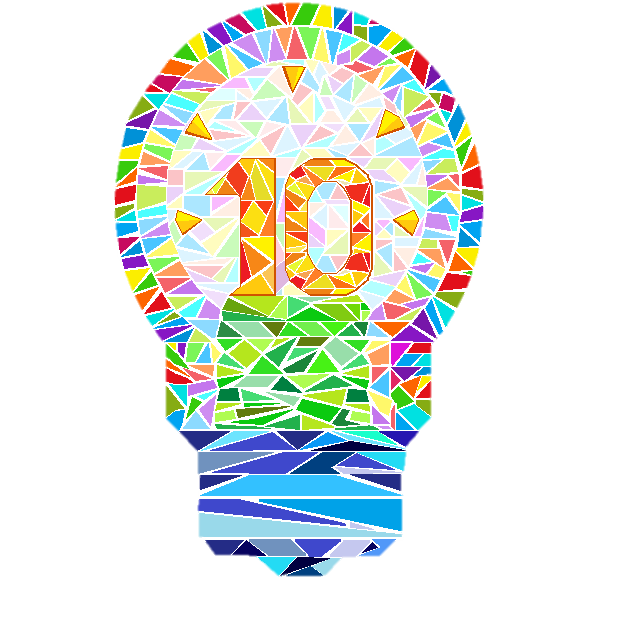 